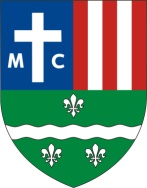 Biramo 3 vijećnika. Zaokružujete redni broj ispred 3 vaših kandidata kojima dajete glas. U novo ekonomsko vijeće ulazi 3 kandidata s najviše glasova.             IME I PREZIME     DATUM ROĐENJA      ADRESA                   ZANIMANJE ANĐELKA PEROKOVIĆ LOVRAK  27.01.1983. Bilogorska 81, Budrovac, upravni pravnikZDENKA KOVAČEV  01.06.1949.   Bilogorska 71, Budrovac   umirovljenikZLATA BUJAN       17.04.1963.      Sirova Katalena 114           domaćicaDANIJEL GLOBAN  02.03.1975.   Sirova Katalena 16             tehničarANTE ŽILIĆ         02.06.1981.       Bunarska 17, Čepelovac      poljoprivrednikĐURĐICA MILETIĆ   14.04.1974.   Planinska 154, Čepelovac    gerontodomaćica